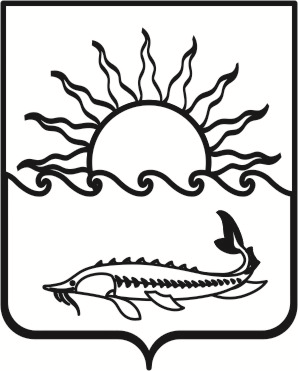 Р Е Ш Е Н И Е  СОВЕТА МУНИЦИПАЛЬНОГО ОБРАЗОВАНИЯПРИМОРСКО-АХТАРСКИЙ  РАЙОНшестого созываот 28 октября 2015 года                                                                                № 14город Приморско-Ахтарск О деятельности отдела МВД России по Приморско-Ахтарскому району за 9 месяцев  2015 годаЗаслушав и обсудив информацию   начальника  отдела МВД России по  Приморско-Ахтарскому району  полковника полиции  А.В. Лишута "О     деятельности отдела МВД России по Приморско-Ахтарскому району  за 9 месяцев 2015 года", Совет муниципального образования Приморско-Ахтарский район отмечает, что в истекшем периоде криминогенная обстановка в районе оставалась стабильной.  Руководством и  личным составом Отдела принимаются меры, по повышению доверия населения к полиции и формированию положительного общественного мнения о её деятельности.  Исключены факты укрытия сообщения граждан о преступлении от регистрации и учёта. Возросло количество сообщений от граждан «на телефон доверия» о лицах, совершивших преступления.По итогам работы  за 9 месяцев текущего года в районе зарегистрировано 679 преступлений, что на 61 или 4,9% больше аналогичного периода прошлого года. Возросло количество преступлений, связанных с убийством,  в результате оперативно-розыскных  мероприятий они все раскрыты. Расследовано и направлено в суд 480 уголовных дела, к уголовной ответственности привлечено 299 лиц. Остаток нераскрытых преступлений составил 160 фактов (10,6%). За истекший период не допущен рост по тяжким преступлениям таким как, умышленное причинение тяжкого вреда здоровью, разбойное нападение, квартирные кражи. На территории района не допущено террористических актов, а также преступлений экстремисткой направленности. Сократилось число совершённых преступлений, связанных с мошенническими действиями. В результате принимаемых эффективных профилактических мер удалось не допустить роста преступлений с участием несовершеннолетних.Сотрудниками отдела   проделана большая работа по обеспечению охраны порядка на улицах и других общественных местах, а также при проведении массовых мероприятий, в результате которой резонансных преступлений и массовых нарушений допущено не было.На основании вышеизложенного Совет муниципального образования Приморско-Ахтарский район РЕШИЛ:Информацию  начальника отдела МВД России по ПриморскоАхтар-скому району  полковника полиции А.В. Лишута "О деятельности Отдела МВД России по Приморско-Ахтарскому району за 9 месяцев 2015 года" принять к сведению.2. Настоящее решение вступает в силу со дня принятия.Председатель Совета муниципального образования Приморско-Ахтарский район                                                           Е.А. Таранец